Publicado en Barcelona el 08/01/2021 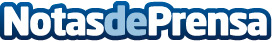 2020, un año marcado por la pandemia reflejado en el uso de emojis, según VerseLos pagos a través del móvil se acompañaron de mensajes con emoticonos que siguieron la evolución de la crisis del Covid-19 durante todo el añoDatos de contacto:Ana Navarrina Tejero609580452Nota de prensa publicada en: https://www.notasdeprensa.es/2020-un-ano-marcado-por-la-pandemia-reflejado Categorias: Comunicación Marketing E-Commerce Dispositivos móviles http://www.notasdeprensa.es